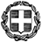 Η Δ/ντρια        ΜΟΥΡΔΟΥΚΟΥΤΑ ΕΛΕΝΗ                                                                                               _____________________________________________________________________________Σας υπενθυμίζουμε ότι: α) η προσφορά κατατίθεται κλειστήσε έντυπη μορφή(όχι με email ή fax)στο σχολείο και β) με κάθε προσφορά κατατίθεται από το ταξιδιωτικό γραφείο απαραιτήτως και Υπεύθυνη Δήλωση ότι διαθέτει βεβαίωση συνδρομής των νόμιμων προϋποθέσεων λειτουργίας τουριστικού γραφείου, η οποία βρίσκεται σε ισχύ.ΕΛΛΗΝΙΚΗ ΔΗΜΟΚΡΑΤΙΑΥΠΟΥΡΓΕΙΟ ΠΑΙΔΕΙΑΣ, EΡΕΥΝΑΣΚΑΙ ΘΡΗΣΚΕΥΜΑΤΩΝΓΕΛ ΨΥΧΙΚΟΥΡΟΙΔΗ &ΘΕΟΤΟΚΗ 1, ΠΑΛΑΙΟ ΨΥΧΙΚΟΤΗΛΕΦΩΝΟ:210 6725450FAX: 210 6749531E-MAIL: mail@lyk-p-psych.att.sch.grΤ.Κ: 15452ΠΕΡΙΦΕΡΕΙΑΚΗ Δ/ΝΣΗ Π.Ε. ΚΑΙ Δ.Ε. ΑΤΤΙΚΗΣΔΙΕΥΘΥΝΣΗ ΔΕΥΤΕΡΟΒΑΘΜΙΑΣ ΕΚΠΑΙΔΕΥΣΗΣΒ΄ ΑΘΗΝΑΣΗμερομηνία 22-3-2018Αρ. Πρ: 751ΣΧΟΛΕΙΟΓΕΛ ΠΑΛΑΙΟΥ ΨΥΧΙΚΟΥ2ΠΡΟΟΡΙΣΜΟΣ/ΟΙ-ΗΜΕΡΟΜΗΝΙΑ ΑΝΑΧΩΡΗΣΗΣ ΚΑΙ ΕΠΙΣΤΡΟΦΗΣΠΟΡΤΟ ΧΕΛΙΑπό 19-04-2018 εως 21-04-2018(2 ΔΙΑΝΥΚΤΕΡΕΥΣΕΙΣ)3ΠΡΟΒΛΕΠΟΜΕΝΟΣ ΑΡΙΘΜΟΣ ΣΥΜΜΕΤΕΧΟΝΤΩΝ(ΜΑΘΗΤΕΣ-ΚΑΘΗΓΗΤΕΣ) 3 ΚΑΘΗΓΗΤΕΣ40-45 ΜΑΘΗΤΕΣ4ΜΕΤΑΦΟΡΙΚΟ ΜΕΣΟ/Α-ΠΡΟΣΘΕΤΕΣ ΠΡΟΔΙΑΓΡΑΦΕΣΠΟΥΛΜΑΝ (ΣΥΓΧΡΟΝΑ)ΣΤΗΝ ΑΠΟΚΛΕΙΣΤΙΚΗ ΔΙΑΘΕΣΗ ΤΟΥ ΣΧΟΛΕΙΟΥ ΓΙΑ ΤΗΝ ΕΚΤΕΛΕΣΗ ΤΟΥ ΠΡΟΓΡΑΜΜΑΤΟΣ(ΘΑ ΕΚΤΙΜΗΘΕΙ Η ΠΑΛΑΙΟΤΗΤΑ ΤΟΥ ΠΟΥΛΜΑΝ)5ΚΑΤΗΓΟΡΙΑ ΚΑΤΑΛΥΜΑΤΟΣ-ΠΡΟΣΘΕΤΕΣ ΠΡΟΔΙΑΓΡΑΦΕΣ(ΜΟΝΟΚΛΙΝΑ/ΔΙΚΛΙΝΑ/ΤΡΙΚΛΙΝΑ-ΠΡΩΙΝΟ Ή ΗΜΙΔΙΑΤΡΟΦΗ)ΞΕΝΟΔΟΧΕΙΟ 4 ΑΣΤΕΡΩΝ (ΕΝΤΟΣ ΠΟΛΗΣ) ΣΤΟ ΠΟΡΤΟ ΧΕΛΙΤΡΙΚΛΙΝΑ ΔΩΜΑΤΙΑ ΓΙΑ ΤΟΥΣ ΜΑΘΗΤΕΣ, ΜΟΝΟΚΛΙΝΑ ΓΙΑ ΤΟΥΣ ΚΑΘΗΓΗΤΕΣ, ΜΕ ΗΜΙΔΙΑΤΡΟΦΗ ΣΕ ΜΠΟΥΦΕ6ΛΟΙΠΕΣ ΥΠΗΡΕΣΙΕΣ (ΠΡΟΓΡΑΜΜΑ, ΠΑΡΑΚΟΛΟΥΘΗΣΗ ΕΚΔΗΛΩΣΕΩΝ, ΕΠΙΣΚΕΨΗ ΧΩΡΩΝ, ΓΕΥΜΑΤΑ κ.τ.λ.))ΕΠΙΣΚΕΨΕΙΣ: ΝΑΥΠΛΙΟ, ΣΠΕΤΣΕΣ, ΜΥΚΗΝΕΣ, ΠΟΡΤΟ ΧΕΛΙ, ΚΟΣΤΑ, ΕΠΙΔΑΥΡΟΣ.ΞΕΝΑΓΗΣΕΙΣ ΟΠΟΥ ΑΠΑΙΤΕΙΤΑΙ, ΑΚΤΟΠΛΟΙΚΑ ΕΙΣΗΤΗΡΙΑ ΓΙΑ ΣΠΕΤΣΕΣ                                     7ΥΠΟΧΡΕΩΤΙΚΗ ΑΣΦΑΛΙΣΗ ΕΥΘΥΝΗΣ ΔΙΟΡΓΑΝΩΤΗ(ΜΟΝΟ ΕΑΝ ΠΡΟΚΕΙΤΑΙ ΓΙΑ ΠΟΛΥΗΜΕΡΗ ΕΚΔΡΟΜΗ)ΝΑΙ8ΠΡΟΣΘΕΤΗ ΠΡΟΑΙΡΕΤΙΚΗ ΑΣΦΑΛΙΣΗ ΚΑΛΥΨΗΣΕΞΟΔΩΝ ΣΕ ΠΕΡΙΠΤΩΣΗ ΑΤΥΧΗΜΑΤΟΣ  Ή ΑΣΘΕΝΕΙΑΣ ΝΑΙ9ΤΕΛΙΚΗ ΣΥΝΟΛΙΚΗ ΤΙΜΗ ΟΡΓΑΝΩΜΕΝΟΥ ΤΑΞΙΔΙΟΥ(ΣΥΜΠΕΡΙΛΑΜΒΑΝΟΜΕΝΟΥ Φ.Π.Α.)-10ΕΠΙΒΑΡΥΝΣΗ ΑΝΑ ΜΑΘΗΤΗ (ΣΥΜΠΕΡΙΛΑΜΒΑΝΟΜΕΝΟΥ Φ.Π.Α.)ΝΑΙ11ΚΑΤΑΛΗΚΤΙΚΗ ΗΜΕΡΟΜΗΝΙΑ ΚΑΙ ΩΡΑ ΥΠΟΒΟΛΗΣ ΠΡΟΣΦΟΡΑΣΔΕΥΤΕΡΑ 26/03/2018 12:00 μμ ΣΤΟ ΣΧΟΛΕΙΟ (ΓΡΑΦΕΙΟ ΔΙΕΥΘΥΝΤΡΙΑΣ).12ΗΜΕΡΟΜΗΝΙΑ ΚΑΙ ΩΡΑ ΑΝΟΙΓΜΑΤΟΣ ΠΡΟΣΦΟΡΩΝΔΕΥΤΕΡΑ  26/03/2018 14:00 π.μ. ΣΤΟ ΣΧΟΛΕΙΟ (ΓΡΑΦΕΙΟ ΔΙΕΥΘΥΝΤΡΙΑΣ)